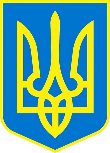                 НАРОДНИЙ ДЕПУТАТ УКРАЇНИ. Київ, вул. Грушевського, 5; dubinskyy@rada.gov.ua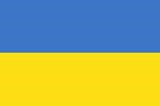 № 256			   	                                                « 6 » листопада 2019 р.ВЕРХОВНА РАДА УКРАЇНИВідповідно до частини першої статті 93 Конституції України, частини першої статті 12 Закону України «Про статус народного депутата України», статті 89 Закону України «Про Регламент Верховної Ради України», в порядку законодавчої ініціативи вношу на розгляд Верховної Ради України проект  Закону України «Про державне регулювання діяльності щодо організації та проведення азартних ігор», як альтернативний до законопроекту №2285.Доповідати проект закону на пленарному засіданні Верховної Ради України буде Дубінський Олександр Анатолійович.Додатки:	1. Проект Закону Верховної Ради України – на 79 арк.;2. Пояснювальна записка до проекту Закону – на 5 арк.;3. Порівняльна таблиця до проекту Закону – на 10 арк.;4. Проект Постанови Верховної Ради України – на 1 арк.;5. Електронні файли вищезазначених документів.Народний депутат України                                               О.А. Дубінський										(посвідчення № 300)